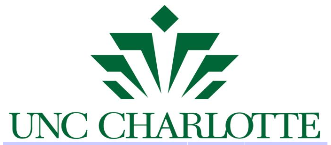 MA Student Annual Self-ReportName: ____________________________________________ Date: _________________Concentration/area of emphasis and year of entry into the program: ________________________________________________________________________Chair and names of advising/thesis committee members: ________________________________________________________________________________________________________________________________________________________________________________________________________________________________________________________________________________________________________________________________________________________________________Date of last meeting with advisor: ________________________Program milestones:Describe your progress or anticipated progress on program milestones.Year 1Fall:  Decide on plan of study with advisor (plan to do methodology courses as soon as possible), form and ask their endorsement for your plan of studySpring:  Form thesis committee (if different from your advisory committee), plan, write and defend MA thesis proposal (by end of Spring)Year 2Fall:  IRB approval for thesis, begin data collectionSpring:  Complete data collection, write and defend thesis (by end of Spring)________________________________________________________________________________________________________________________________________________________________________________________________________________________If you have not completed the milestones, describe your situation and why you have not completed them. __________________________________________________________________________________________________________________________________________________________________________________________________________________________________________________________________________________Education: Include all courses you have completed during this academic year as well as those in progress. Courses completed				Requirement or elective met     Course Grade________________________________________________________________________________________________________________________________________________________________________________________________________________________________________________________________________________________________________________________________________________________________________________________________________________________________________________________________________________________________________________________Are you currently co-enrolled in a graduate or certificate program?      YES NOIf yes, please indicate what program(s): __________________________________________Scholarship and research activities:List all research experiences that you have actively directed or assisted in this year:_______________________________________________________________________________________________________________________________________________________________________________________________________________________List any research (posters, talks, etc.) that you presented this year and in what forum:_______________________________________________________________________________________________________________________________________________________________________________________________________________________List all scientific publications that have been produced during the last year. Please indicate in APA style the type of publication (peer reviewed article, book chapter, etc.) and its status (near submission, under review, in press, published):_______________________________________________________________________________________________________________________________________________________________________________________________________________________Other scholarship activities: _______________________________________________________________________________________________________________________________________________________________________________________________________________________Awards and Honors: List and describe any awards or honors you have won during the past year: ________________________________________________________________________________________________________________________________________________Summarize any events or situations that you believe impacted your performance in the Psychology MA Program during the past year and that you would like the faculty to consider as they evaluate your work._______________________________________________________________________________________________________________________________________________________________________________________________________________________________________________________________________________________________________________________________________________________________________________________________________________________________________________Goals for next year:1. Educational and program milestones_______________________________________________________________________________________________________________________________________________________________________________________________________________________________________________________________________________________________2. Scholarship and research_______________________________________________________________________________________________________________________________________________________________________________________________________________________3. Other:_______________________________________________________________________________________________________________________________________________________________________________________________________________________